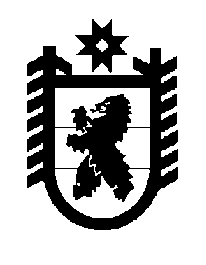 Российская Федерация Республика Карелия    ПРАВИТЕЛЬСТВО РЕСПУБЛИКИ КАРЕЛИЯПОСТАНОВЛЕНИЕот  26 ноября 2011 года № 319-Пг. ПетрозаводскОб утверждении коэффициентов удорожания, применяемых в Республике Карелия для определения инвентаризационной стоимости строений, помещений и сооружений, принадлежащих гражданам на праве собственности, на 2012 год В целях реализации Закона Российской Федерации от 9 декабря         1991 года № 2003-1 "О налогах на имущество физических лиц" и главы 25.3 Налогового кодекса Российской Федерации, на основании решения комиссии, созданной во исполнение постановления Председателя Правительства Республики Карелия от 9 июня 2001 года № 140 "Об оценке строений, помещений и сооружений, принадлежащих гражданам на праве собственности", Правительство Республики Карелия п о с т а н о в л я е т:Утвердить для целей налогообложения и исчисления государственной пошлины следующие коэффициенты удорожания, применяемые для определения инвентаризационной стоимости строений, помещений и сооружений, принадлежащих гражданам на праве собственности, на        2012 год:1) на жилые дома, квартиры, комнаты, расположенные в городах Республики Карелия, за исключением города Петрозаводска и города Костомукши, – 34,0 к ценам 1969 года;2) на жилые дома, квартиры, комнаты, расположенные в городе Петрозаводске и городе Костомукше, – 38,2 к ценам 1969 года;3) на жилые дома, квартиры, комнаты, расположенные в населенных пунктах Республики Карелия, за исключением населенных пунктов, указанных в пунктах 1, 2 настоящего постановления, – 18,5 к ценам        1969 года;4) на строения, расположенные на садовых и дачных земельных участках, – 27,1 к ценам 1969 года;5) на иные строения, здания, помещения, сооружения, расположенные в городах и населенных пунктах Республики Карелия, за исключением города Петрозаводска и города Костомукши, – 29,1 к ценам 1969 года;6) на иные строения, здания, помещения, сооружения, расположенные в городе Петрозаводске и городе Костомукше, – 36,3 к ценам 1969 года.          ГлаваРеспублики Карелия                                                                     А.В. Нелидов